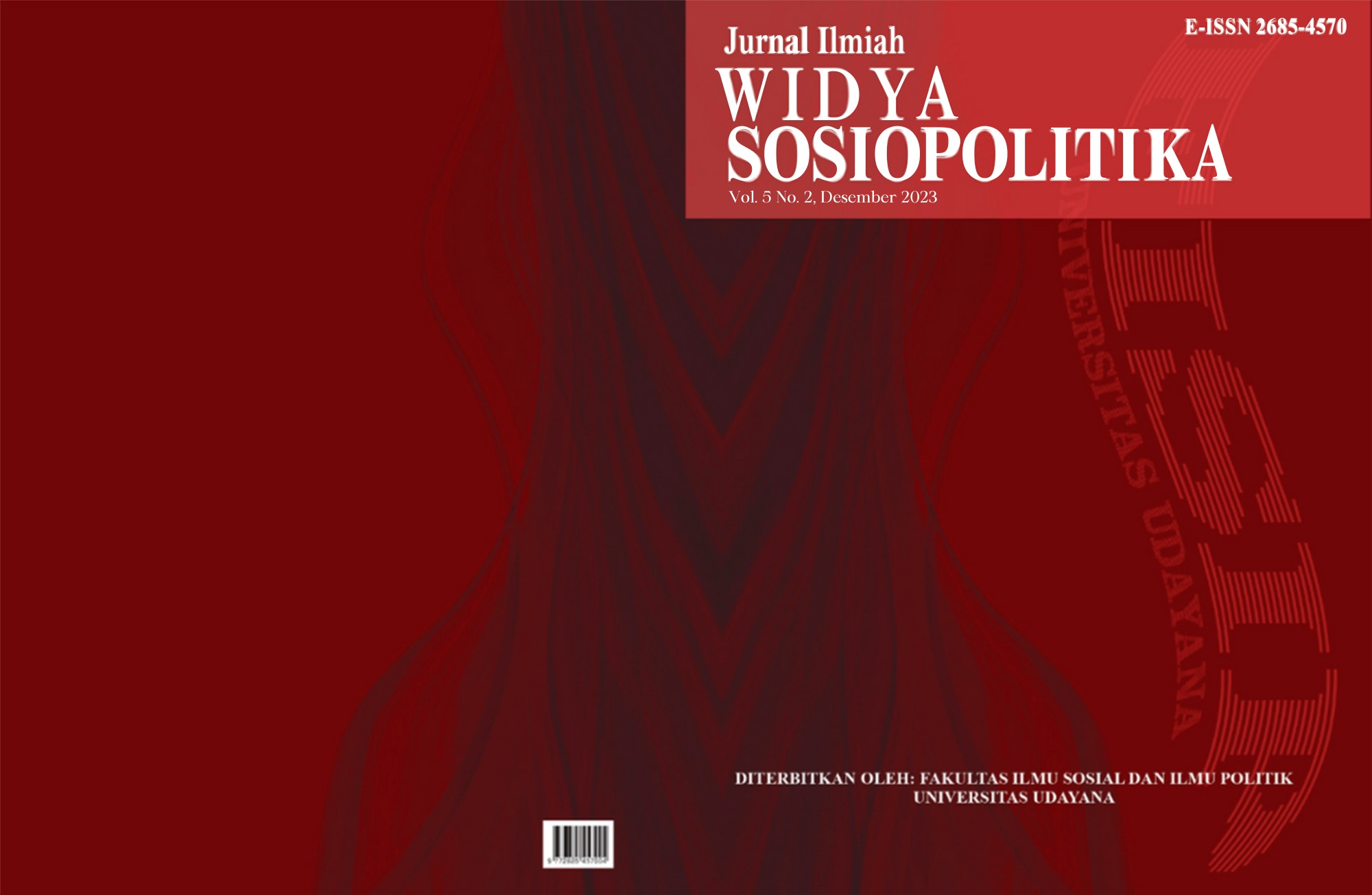 DAFTAR ISIANALISIS GEOPOLITIK DAN GEOSTRATEGI INDONESIA TERHADAP KEBIJAKAN PENGHENTIAN EKSPOR TIMAH INDONESIA DI PASAR GLOBAL Elysabet dan Suryo Sakti Hadiwijoyo 	93SANALISIS HAK TENAGA KERJA PEREMPUAN PT FREEPORT INDONESIA DALAM MENDUKUNG KESETARAAN GENDER TERHADAP PEREMPUAN BERDASARKAN GOALS KE-5 SDGS TAHUN 2017-2019Bergitha Yesika Marsel, Roberto Octavianus Cornelis, Putri Hergianasari..	104STRATEGI BADAN NARKOTIKA NASIONAL KOTA DENPASAR DALAM PENCEGAHAN PENYALAHGUNAAN DAN PEREDARAN NARKOBANi Putu Bayu Widhi Antari	120PROSPEK DIPLOMASI EKONOMI INDONESIA MELALUI POROS MARITIM DUNIA DALAM IMPLEMENTASI ASEAN BLUE ECONOMY Cherly Shereyah Wu ; Rachel Graceya Epipania Junissi Pasaribu, Jelita Eka Azzahra, Dudy Heryadi, Deasy Sylvia Sari ……………………………………………………………….…..133KESIAPAN LAYANAN DIGITAL DI UPT PERPUSTAKAAN UNTAN DALAM MENDUKUNG UNTAN MENUJU UNIVERSITAS SIBER Atiqah Nur Latifa, Dian Apriliani Bahrony, Benny Harmyanto 	…149 UPAYA PEMERINTAH PROVINSI BALI MENGATASI ISU HEALTH SECURITY PANDEMI COVID-19 DI PELABUHAN GILIMANUK, NEGARA DAN DI PELABUHAN BENOA, BADUNG BALI Anak Agung Ayu Intan Parameswari dan Ni Wayan Rainy Priadarsini 	160MOTIVASI DAN PENGALAMAN REMAJA DALAM MELAKUKAN PERUNDUNGAN DI MEDIA SOSIAL Ade Devia Pradipta …………………………………………………………………………..174KEBAYA DAN BUDAYA POPULER: PEMBENTUKAN IDENTITAS IDEOLOGIS PEREMPUAN MODIS OLEH KAPITALISRahmat Sewa Suraya, Komang Wahyu Rustiani , Sandy Suseno ……………….…………..190